Организация рабочего места и правила работы за компьютеромХламова Ольга Васильевнапедагог дополнительного образованияМАОУ ДОД «Районный центр дополнительного образования»Правильная организация рабочего места за компьютером поможет предупредить остеохондроз позвоночника. В мире уже известно, что гиподинамия и неправильная осанка являются факторами риска нарушения питания межпозвонковых дисков.При длительном сидении за компьютером происходят нарушения обменных процессов в костно-мышечной системе. В венах позвоночника идет постоянный застой крови, иногда с образованием тромбов, способных привести к закупорке сосудов. У тех, кто целый день проводит за компьютером, напрягаются глубокие мышцы спины. Длительный мышечный спазм еще более усугубляет венозный застой. Начинают отекать ноги, нарушается связь: "позвоночник-диск".Для сохранения правильной осанки следует компьютер поставить прямо перед собой, а не сбоку, когда приходится вынужденно держать шею, повернув ее в сторону экрана.Известно, что если от глаз требуется интенсивная работа, то мышцы перенапрягаются, возникает их спазм, обусловливая сильное напряжение зрения. Перенапряжение зрения, или астенопию, человек может приобрести в любом возрасте.Причина астенопии связана с многочасовой работой, когда приходится внимательно вглядываться в экран или манипулировать мелкими предметами. Астенопия и нарушения осанки - спутники сидячей работы за компьютером. Необходимо избежать этих осложнений, выполняя правила работы за компьютером.1. Сидите ровно Ни в коем случае не сутультесь перед компьютером, для опоры спины используйте спинку стула. Выбирайте удобный стул, соответствующий вашему росту и высоте стола. Лучше всего для работы с ПК подойдет специальный компьютерный стол и стул на колесиках с регулированием высоты сидения.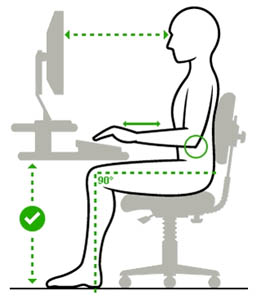 2. Правильно располагайте монитор Независимо от того, работаете вы за ноутбуком или компьютером, мерой расстояния между вами и монитором считается вытянутая рука. Сидя перед экраном на расстоянии вытянутой руки, вы сохраните свое зрение. Прямой взгляд должен попадать на середину монитора.3. Голову держите прямоНаклоняя голову вперед, вы тем самым напрягаете мышцы шеи и спины, что впоследствии приводит к быстрому утомлению.4. Выберите подходящее освещение Освещение в комнате не должно быть тусклым или ярким. Выбирайте ламы с мягким и комфортным для глаз светом.5. Периодически моргайтеМоргание является своеобразным массажем для глаз. К тому же, моргая, вы увлажняете роговицу глаза и очищаете от пыли. В день желательно моргать раз триста.6. Делайте перерывы При работе за компьютером необходимо прерываться. Врачи рекомендуют через каждые 45 минут сидения за монитором отдыхать в течение 15 минут. Во время перерыва встаньте и походите. Разомните ноги и спину. Если вы быстро устаете от работы с ПК, делайте 5-минутный отдых для глаз и пальцев через каждые четверть часа.7. Расслабляйте глаза Время от времени необходимо заниматься релаксацией глаз. Для этого закройте глаза и положите на веки ладони. Минуту побудьте в таком положении, дождитесь эффекта поной черноты, и вновь приступайте к работе.8. Делайте глазную зарядкуЗарядку для глаз необходимо проделывать хотя бы раз в день. Встаньте прямо перед стеной. Не поворачивая головы, посмотрите вправо, затем влево. Потом вверх, вниз. В левый верхний угол, в правый нижний угол. В правый верхний угол, в левый нижний угол. Очертите глазами круг по часовой стрелке, против часовой стрелки. Всмотритесь вдаль. Посмотрите на свой нос, по очереди закрывая то левый, то правый глаз. Выполните каждое упражнение по 2 раза.9. Поддерживайте чистоту монитора Ежедневно протирайте его специальной салфеткой.10. Избегайте бликовБлики снижают остроту зрения. И появляется «затуманенность» взгляда. Чтобы избежать бликов на экране, купите специальные антибликовые очки. Или зашторивайте окна.11. Пользуйтесь слепым 10-пальцевым методом набора текста При работе с ПК, нагрузка идет еще и на пальцы. Если вы набираете всеми 10-ю, распределение нагрузки на каждый из пальцев руки примерно одинаково. В противном случае есть большая вероятность заработать артрит. Берегите свое здоровье. Эти правила не кажутся слишком сложными. Но самое важное - это не только их прочитать, но и выполнять ежедневно.ГИМНАСТИКА ДЛЯ СНЯТИЯ ОБЩЕГО УТОМЛЕНИЯУпражнения 1.     Исходное положение (далее и.п.) – стоя, ноги врозь. На счёт 1- руки к плечам; 2-поднять руки верх, прогнуться; 3 – руки через стороны опустить вниз; 4 – прийти в и.п. На счёт 1-2 делать вздох, 3-4 – выдох. Повторить 3 раза.                          Упражнение 2.И.п. – стоя, ноги врозь, руки перед грудью согнуты в локтях. На счёт 1-2 сделать два рывка согнутыми руками назад (выдох); 3-4 – два рывка назад прямыми руками (вдох); 5-6 – руки опустить (выдох). Повторить 3-4 раза.                      Упражнение 3.И.п. – стоя, ноги врозь, руки вверх. На счёт 1 – не сдвигая с места ног, повернуть туловище вправо (вдох); 2 – прийти в исходное положение (выдох); 3 – повернуть туловище налево (вдох); - вернуться в исходное положение (выдох). Повторить 3-4 раза  Упражнения 4 («рубка дров»).И.п. – стоя, руки вниз, ноги широко расставлены. На счет 1-2 – руки соединить в замок и поднять  вверх за голову; 3 – резко опустить руки вниз; 4 – вернуться в и.п. На счёт 1-2 делается вдох, на счет 3-4 выдох. Повторить 3 раза.